10. SINIF 2. DÖNEM 1. ORTAK YAZILI KONU SORU DAĞILIM TABLOSUÜniteKonuKazanımlar ve Açıklamaları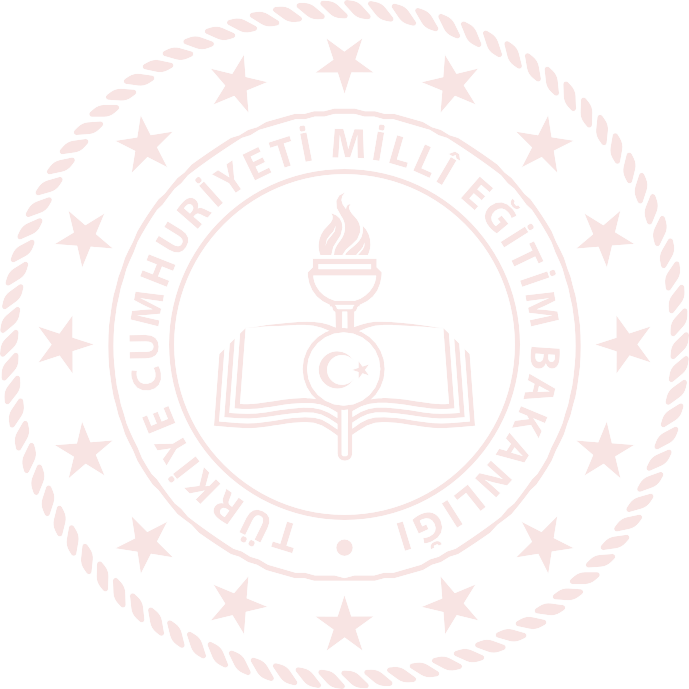 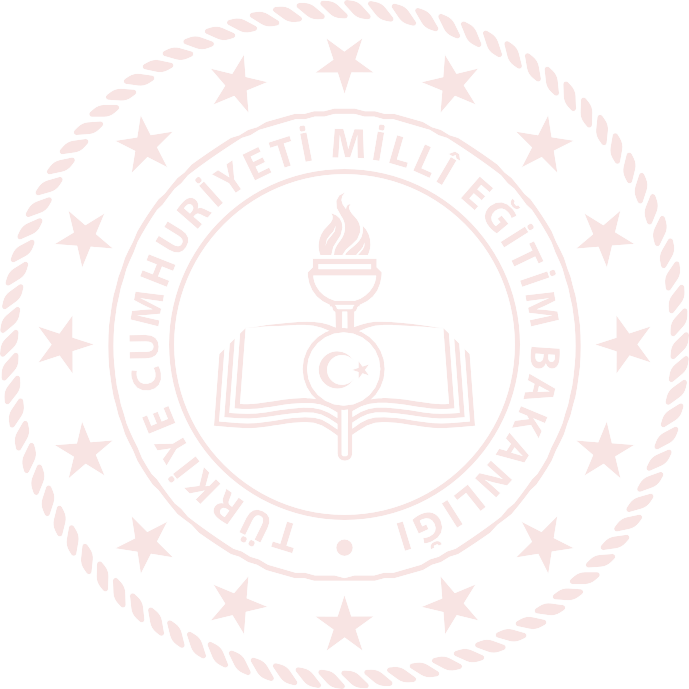 1. Sınav1. Sınav1. SınavÜniteKonuKazanımlar ve Açıklamalarıİl/İlçe Genelinde Yapılacak Ortak SınavıOkul Genelinde Yapılacak Ortak SınavOkul Genelinde Yapılacak Ortak SınavÜniteKonuKazanımlar ve Açıklamalarıİl/İlçe Genelinde Yapılacak Ortak Sınavı1. Senaryo2. SenaryoKalıtımın Temel İlkeleriKalıtım ve Biyolojik Çeşitlilik10.2.1.1. Kalıtımın genel esaslarını açıklar.89Kalıtımın Temel İlkeleriKalıtım ve Biyolojik Çeşitlilik10.2.1.2. Genetik varyasyonların biyolojik çeşitliliği açıklamadaki rolünü sorgular21